CS 2310 – Multimedia Software EngineeringProject Milestone 1Dilisha Naidu (din10@pitt.edu)Emotion Detector Using Speech InputAbstractDetect emotion of the user by passing the user voice commands to a machine learning model which predicts the emotional and interest quotient for each voice command. The machine learning model is the super component. It will be trained with a train sample data and classify the input data into one of the emotion categories like happy, angry, sad, surprised etc. The speech input will be converted into text and token vectorized which will be passed to the ML trained model to make predictions. The system will display the emotion (text/picture) as output.GoalDetect and display the emotion for each voice command by the user.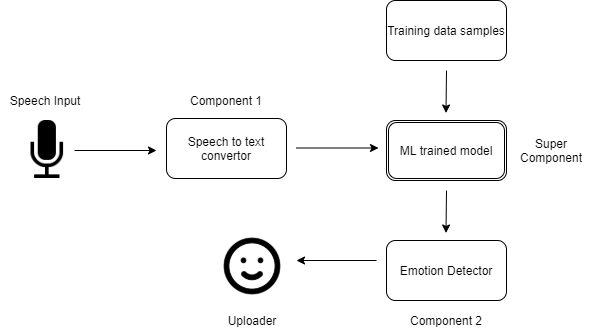 